Integrace cizího jazyka do výuky přírodovědných a odborných předmětů CLILPravidla hry:Memory run je štafetový běh. Třída se rozdělí do 4 skupin. Každá skupina obdrží prázdnou tabulku a tužku. Jeden ze skupiny běží k vyplněné tabulce na druhou stranu tělocvičny, tam si zapamatuje symbol z jednoho políčka a běží zpátky a zapíše symbol do prázdné tabulky na stejné místo. Pak startuje další člen družstva. Vyhrává družstvo, které vyplní tabulku nejrychleji. Družstvo dostane kartičky s významy symbolů v anglickém jazyce a přiřadí je k symbolům. Hodnotí se rychlost a správnost. Družstva dostanou další body dle správnosti výrazů.Diskuze v anglickém jazyce o jednotlivých symbolech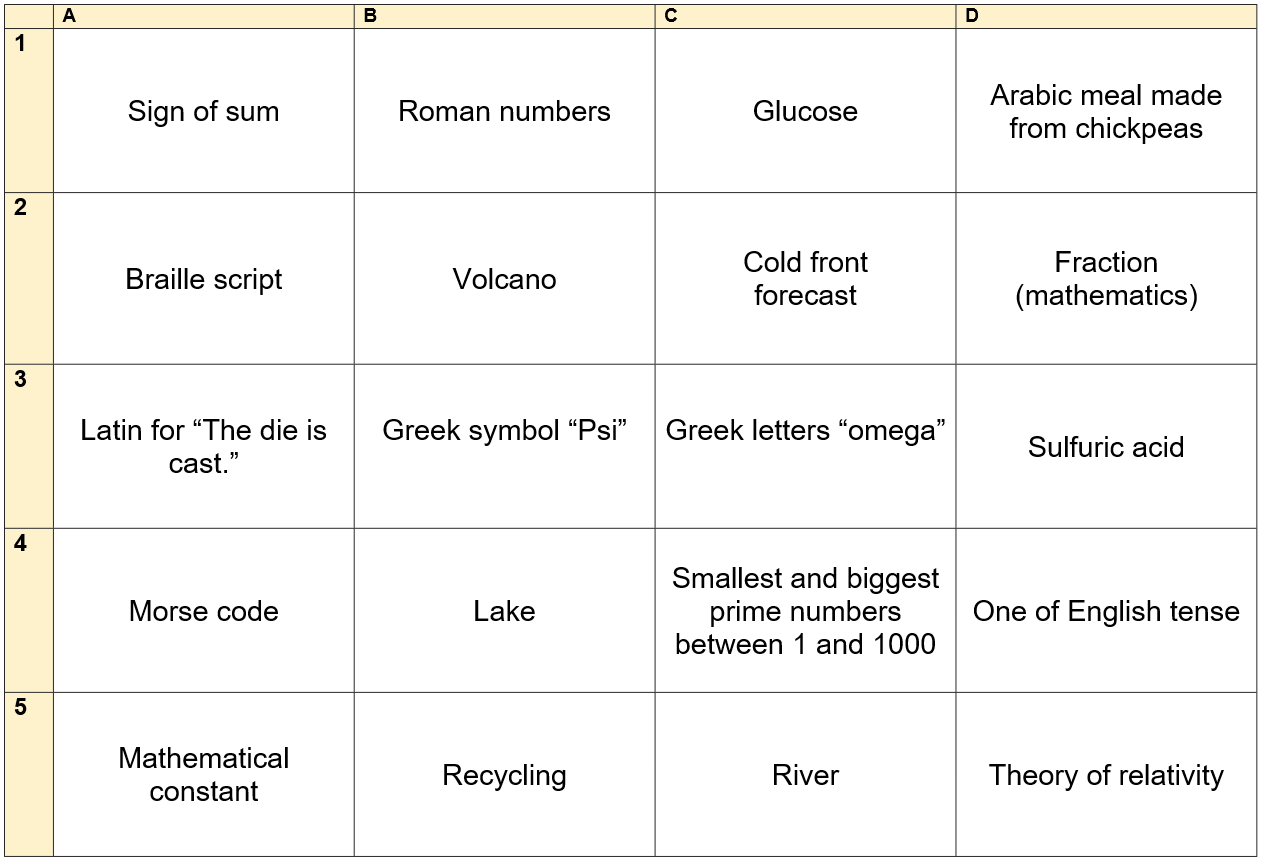 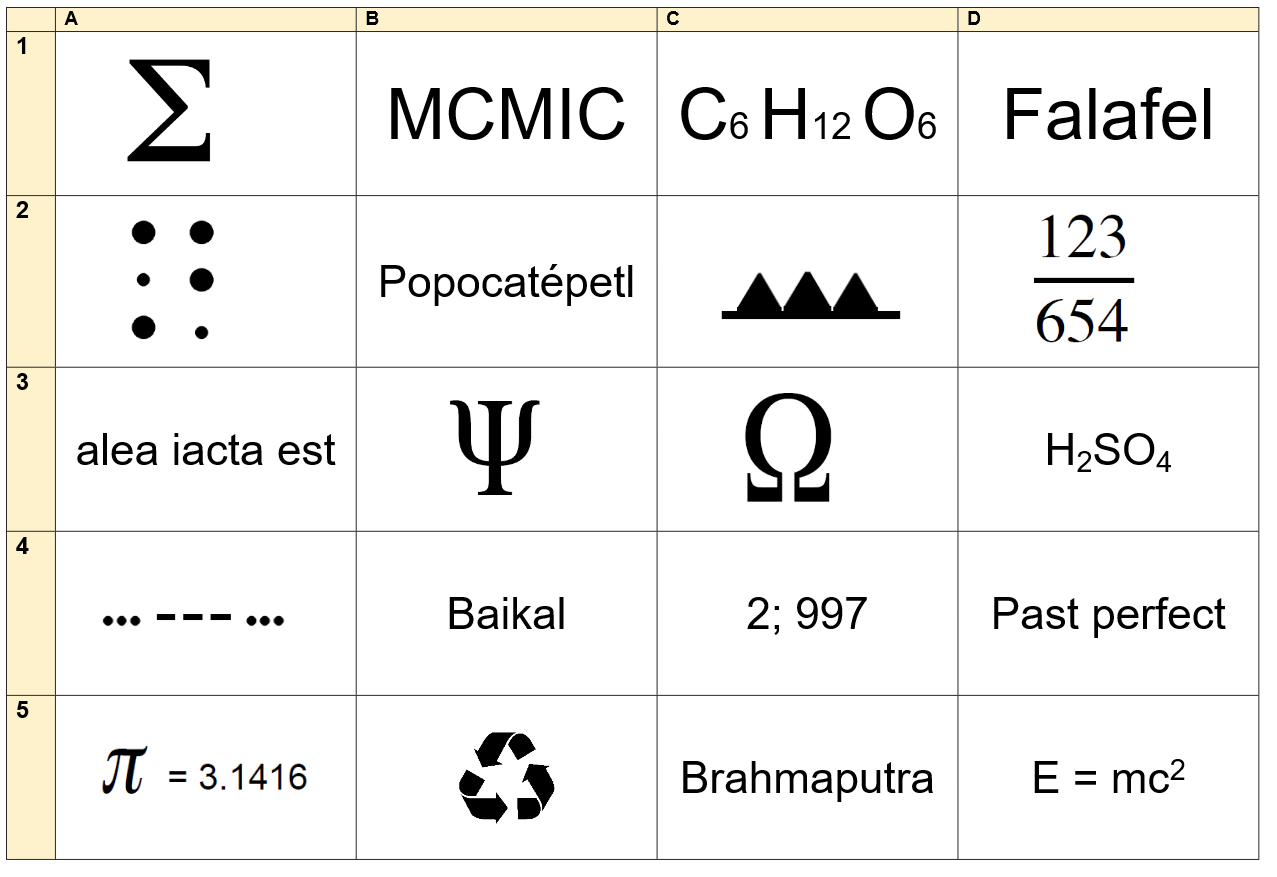 „Směřujeme k výuce s využitím metody 
CLIL na střední odborné škole“.(2018-1-CZ01-KA101-047503)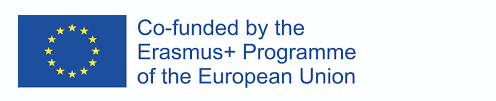 Vyučující:Mgr. Marta MichalákováAktivita č. 1Memory runPředmět:Tělesná výchovaTéma:Mezipředmětové vztahy versus pohybMind, Body, and Soul must be oneDatum:10. 5. 2019Forma: pracovní listPdf soubor CLIL – Memory run